OSNOVNE LJUDSKE ODGOVORNOSTI1. ZADATAK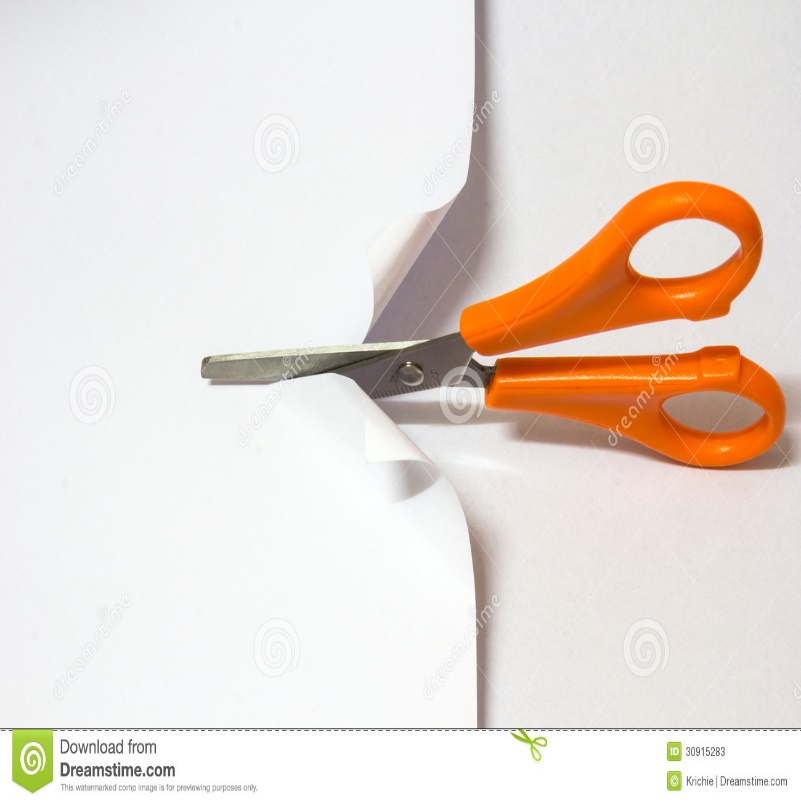 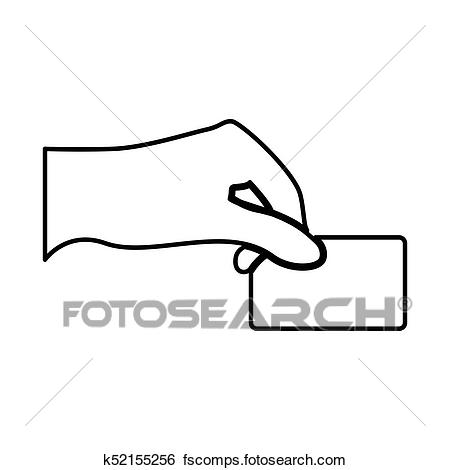 IZREŽI SLIKE U PRILOGU I DODAJ ČLANU OBITELJI ONU KOJU TRAŽI.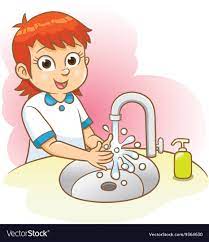 BITI ČIST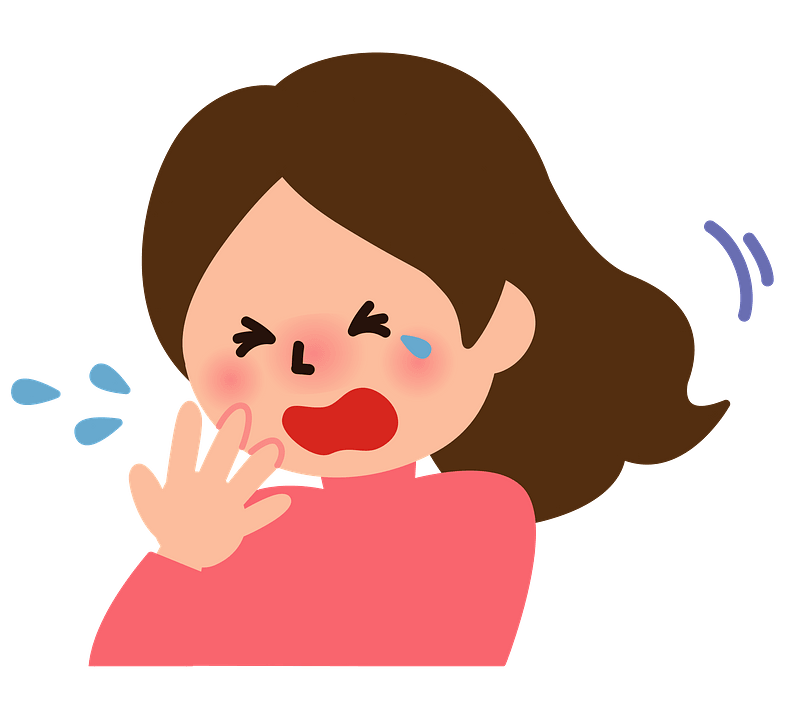 STAVITI RUKU PRED USTA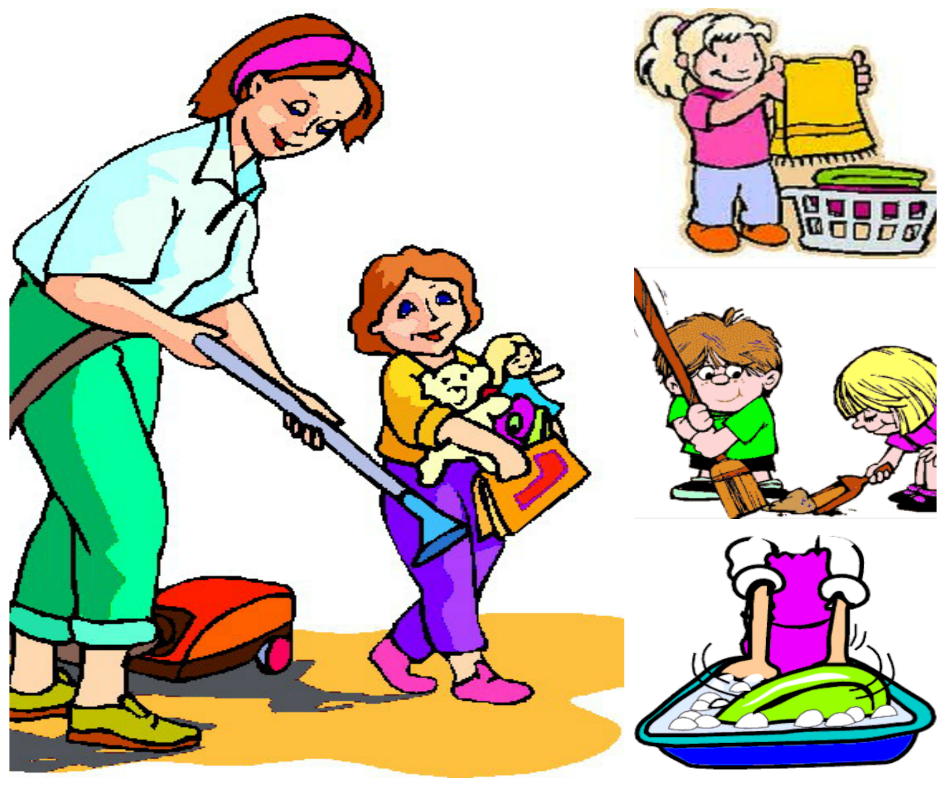 RADITI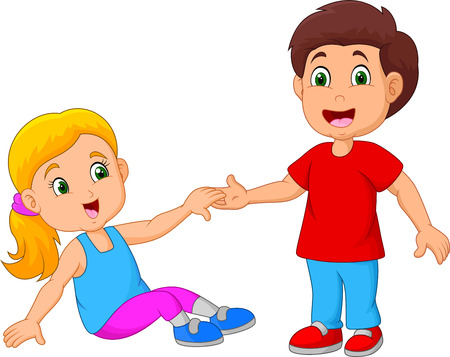 POMAGATI DRUGIMA